 Задание на 20.04.  ( 3-я пара), Технические измерения, гр. Сл-19 по. Для выполнения практического задания Вам необходимо прочитать книгу: «Допуски посадки и технические измерения в машиностроении», автор Ганевский стр.170 – 175 – тема «Шероховатость поверхности», а также Стр: 159-161 по теме : «Отклонение поверхностей». ( книга на сайте техникума).ПРАКТИЧЕСКОЕ ЗАНЯТИЕ Тема: Чтение чертежей с обозначениями допусков форм и расположения поверхности, допустимой величины   шероховатости поверхностей; расшифровка этих обозначений.ХОД РАБОТЫ:I.Теоретические знанияСтандарт полностью соответствует ГОСТ2.309-73 (CT СЭВ 638-77) и международной рекомендации по стандартизации ИСО Р 468.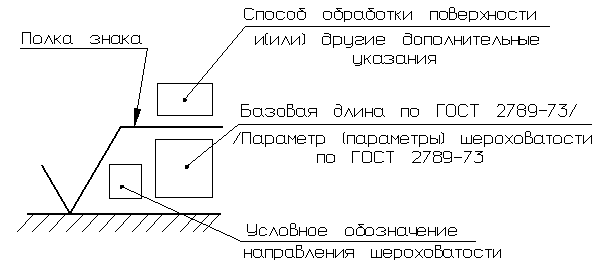 Рисунок 1-  Структура обозначения шероховатости поверхности                  (стандарт полностью соответствует стандарту ИСО 1302)Примеры обозначения шероховатости на чертеже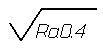 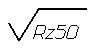 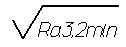 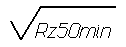 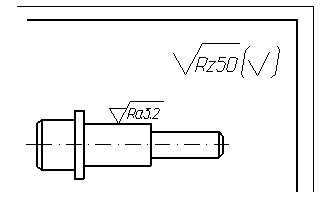 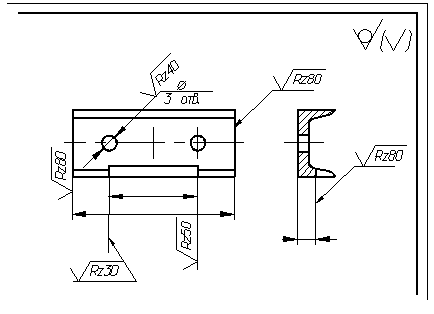 Рисунок 7-Указание шероховатости                  Рисунок 8- Указание одинаковой для части поверхностей изделия    шероховатости, когда большая часть поверхностей необрабатывается по данному чертежуВ соответствии с размерами по варианту выполнить чертёж втулки (данные смотреть по табл. 1).В зависимости от степени точности формы определить и проставить на чертеже знаки условных обозначений допусков формы и расположения поверхностей (см. табл. 2).II. Практическая часть.Задание 2.1.Составить опорный конспектШероховатость поверхности – это_______________________________________________________________________________________________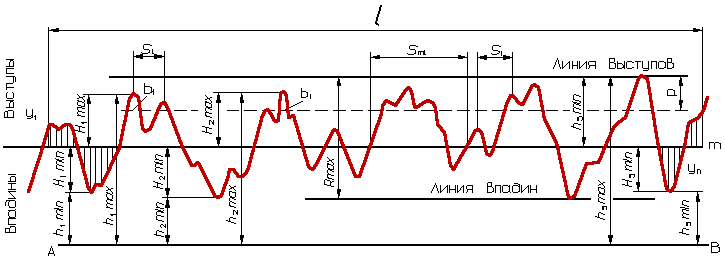 Рисунок 1 – ПрофилограммаПараметры шероховатости (один или несколько) выбираются из приведенной номенклатуры:Ra -______________________________________________________;Rz -______________________________________________________;Rmax - ___________________________________________________;Sm - _____________________________________________________;S - _______________________________________________________;tp - ______________________________________________________, Параметр Ra является предпочтительным.Примеры: Rа0.4, Rmax6.3;  Sm 0,63; t5070; S0,032; Rz50.Примечание. В примере t50 70 указана относительная опорная длина профиля tp = 70 % при уровне сечения профиля р = 50 %,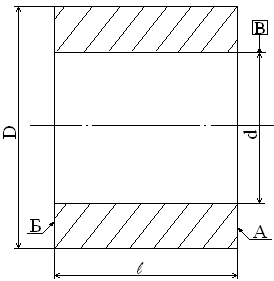 Степень точности формы  ____  по ГОСТ 24643 – 81.На чертеже детали обозначить допуски размеров и шероховатость поверхности.